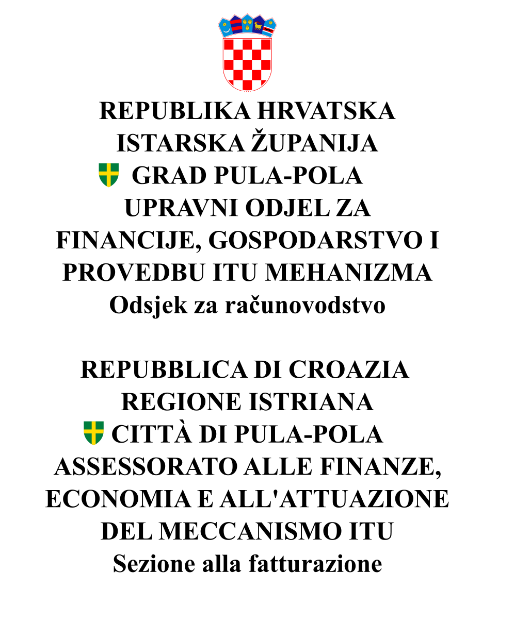 BILJEŠKE UZ FINANCIJSKE IZVJEŠTAJE I-XII 2023. – razina 22	Obrazac PR - RAS / Izvještaj o prihodima i rashodima, primicima i izdacimaBILJEŠKA br. 1.	61/Prihodi od poreza - ostvareni su u iznosu od 37.486.844,54 EUR što je za 34,5% više nego u istom izvještajnom razdoblju 2022. godine uslijed povećanja poslovnih aktivnosti odnosno poboljšanja gospodarske situacije, povećanja plaća. Navedeno se odrazilo i na povrat više ostvarenog poreza i prireza na dohodak po godišnjoj prijavi.Unutar skupine Prihodi od poreza evidentirani su Porez i prirez na dohodak za decentralizirane funkcije vatrogastva u iznosu od 351.325,09 EUR i osnovnog školstva u iznosu od 667.483,31 EUR odnosno sveukupno 1.018.808,40 EUR.BILJEŠKA br. 2.613/ Porezi na imovinu - iznose 5.569.274,61 EUR, a obuhvaćaju Porez na promet javnih površina, Porez na kuće na odmor, te Porez na promet nekretnina koji čini 84,9% ukupnih poreza ove podskupine. Više naplaćen porez na promet nekretnina rezultat je viših cijena nekretnina na tržištu što je i utjecalo na rast ove podskupine poreza.BILJEŠKA br. 3.614/ Porezi na robu i usluge - iznose 685.897,26 EUR i za 20,0% su ostvareni više nego 2022. godine u istom razdoblju izvještavanja. Čine ih porez na tvrtku ili naziv (6145) koji se naplaćuje temeljem zaduženja iz ranijih godina i porez na potrošnju alkoholnih i bezalkoholnih pića (6142). Porez na potrošnju alkoholnih i bezalkoholnih pića odrazio se na povećanje ove podskupine zbog bolje prodaje i porasta cijena pića u ugostiteljskim objektima te bolje turističke sezone. BILJEŠKA br. 4.632/ Pomoći od međunarodnih organizacija te institucija i tijela EU - ostvareni su u iznosu od 5.006,63 EUR u 2022. godini po osnovi projekta Climate - KIC Holding koji je okončan iste godine.BILJEŠKA br. 5.633/ Pomoći proračunu iz drugih proračuna i izvanproračunskim korisnicima - iznose 942.384,18 EUR i za 62,9 % su ostvareni manje nego 2022. godine u istom razdoblju izvještavanja za:6331/ Tekuće pomoći proračunu iz drugih proračuna i izvanproračunskim korisnicima - ostvareni su u ukupnom iznosu od 796.410,45 EUR od čega je 347.813,65 EUR (šifra /konto 63311) doznačeno za realizaciju projekta:  Ne budi u pensiru, s nami si u miru u iznosu od 3.521,87 EUR; Zajedno do znanja u iznosu od 186.148,64 EUR; Centar podrške 521 u iznosu od 3.584,69 EUR; ITU Mehanizam u iznosu od 33.057,34 EUR; Pulski vrtići za sretnije odrastanje u iznosu od 6.044,99 EUR; Fiskalna održivost dječjih vrtića u iznosu od 112.125,00 EUR; Dobra energija - solarna energija u iznosu od 1.403,12 EUR; Medni dan u školama u iznosu od 1.928,00 EUR. Iznos od  800,00 EUR doznačen je na ime tekućih pomoći iz županijskih proračuna za članove biračkih odbora za izbore vijeća i predstavnika nacionalnih manjina, iznos od 35.000,00 EUR za sklonište za životinje temeljem Ugovora o dodjeli sredstava sklopljen sa Istarskom županijom, a iznos od 412.796,80 EUR na ime tekućih pomoći iz gradskih i općinskih proračuna za decentralizirana sredstava namijenjena vatrogastvu.6332/ Kapitalne pomoći proračunu iz drugih proračuna i izvanproračunskim korisnicima - ostvarene su temeljem projekta Pulski fortifikacijski sustav (isplata po završnom ZNS-u) u iznosu od 145.973,73 EUR, evidentiraju smanjenje za 92,8% zbog okončanja projekta u prvom polugodištu 2023. godine.BILJEŠKA br. 6.634/ Pomoći od izvanproračunskih korisnika - ostvareni su u iznosu od 691.177,12 EUR na ime  kapitalne pomoći od izvanproračunskih korisnika. Na povećanje je utjecala pomoć Fonda za zaštitu okoliša i energetske učinkovitosti u iznosu od 478.716,69 EUR za opremu i edukaciju te projekt sanacije odlagališta Kaštijun (isplata po završnom ZNS-u). Iznos od 212.460,43 EUR doznačile su Županijske uprave za ceste sukladno čl. 4. Pravilnika o naplati godišnje naknade za uporabu javnih cesta što se plaća pri registraciji motornih i priključnih vozila.Tekuće pomoći od izvanproračunskih korisnika su u 2023. godini izostale dok je u 2022. godini doznačen iznos od 13.070,04 EUR od Fonda za zaštitu okoliša za divlja odlagališta otpada. BILJEŠKA br. 7.638/ Pomoći temeljem prijenosa EU sredstava - iznose 824.631,30 EUR i ostvareni su za 13,4% više nego u istom izvještajnom razdoblju 2022. godine za realizaciju projekata: Ne budi u pensiru, s nami si u miru u iznosu od 19.957,27 EUR;Zajedno do znanja u iznosu od 568.904,71 EUR;KLIK u iznosu od 77.879,77 EUR;Centar podrške 521 u iznosu od 20.313,28 EUR;Pulski vrtići za sretnije odrastanje u iznosu od 34.255,06 EUR;Mladi u lokalnom programu Grada Pule u iznosu od 25.040,00 EUR;Dobra energija - solarna energija za energetsku tranziciju iznosu od 18.929,88 EUR;ITU urbano područje Pula u iznosu od 59.351,33 EUR.Kapitalne pomoći temeljem prijenosa EU sredstava u 2023. godini nisu ostvarene dok je u 2022. godini doznačen iznos od 64.157,00 EUR za projekt Pulski fortifikacijski sustav koji je okončan. Odstupanja od realizacije za sve vrste pomoći uvelike ovisi o dinamici realizacije i vrsti projekta.BILJEŠKA br. 8.641/ Prihodi od financijske imovine - iznose 143.759,64 EUR i ostvareni su za 188,8% više nego u istom izvještajnom razdoblju 2022. godine zbog kratkoročno oročenih sredstava, 10.000.000,00 EUR u periodu od 16. listopada do 27. prosinca 2023. godine, čime su doznačene kamate na oročeni depozit kod poslovne banke u iznosu od 71.013,70 EUR. BILJEŠKA br. 9. 6423/ Naknada za korištenje nefinancijske imovine -  iznosi 188.034,45 EUR i ostvarena je za 26,6% manje na što je utjecala uplata naknade trgovačkog društva za vez na nautičkom dijelu luke otvorene za javni promet u 2022. godini.BILJEŠKA br. 10.6429/ Ostali prihodi od nefinancijske imovine - iznose 16.544,53 EUR i ostvarene su za 74,9% manje zbog manjeg broja izdanih rješenja za legalizaciju objekata u odnosu na isto razdoblje 2022. godine.BILJEŠKA br. 11. 6526/ Ostali nespomenuti prihodi - iznose 473.923,45 EUR i ostvareni su za 47,7% manje nego u 2022. godini u istom razdoblju izvještavanja. Na smanjenje je utjecalo manje sklopljenih ugovora i izmjena dinamike realizacije pojedinih faza ugovora.BILJEŠKA br. 12.6531/ Komunalni doprinosi - iznose 1.279.598,24 EUR i ostvareni su za 30,0% manje nego u 2022. godini u istom razdoblju izvještavanja, radi manje izdanih rješenja za gradnju odnosno uplatu komunalnog doprinosa.BILJEŠKA br. 13.6631/ Tekuće donacije - iznose 8.237,21 EUR i ostvarene su za 188,8% više nego u 2022. godini u istom razdoblju izvještavanja na što je utjecala donacija trgovačkog društva za uklanjanje objekata na Stoji.BILJEŠKA br. 14.68/ Kazne, upravne mjere i ostali prihodi - iznose 266.610,77 EUR i ostvarene su za 15,2% manje nego u 2022. godini na što je utjecalo smanjenje u naplati kazni za prekršaje u prometu.BILJEŠKA br. 15.311/ Plaće (bruto) - iznose 3.606.352,41 EUR i povećane su za 15,9 % zbog rasta osnovice plaća u 2023. godini sukladno dodatku III i IV Kolektivnom ugovoru za zaposlene u upravnim tijelima Grada Pula - Pola.BILJEŠKA br. 16.312/ Ostali rashodi za zaposlene - iznose 360.244,51 EUR i povećani su za 42,2% prvenstveno zbog troška prehrane kojeg u 2022. godine nije bilo, povećanja naknade za regres za godišnji odmor i božićnice sukladno dodatku IV Kolektivnom ugovoru za zaposlene u upravnim tijelima Grada Pula - Pola te više isplaćenih prigodnih nagrada za zaposlene. BILJEŠKA br. 17.321/ Naknade troškova zaposlenima - iznose 171.056,48 EUR i bilježe rast od 30,7% zbog većeg broja službenih putovanja te stručnog usavršavanja zaposlenika.BILJEŠKA br. 18.3223/ Energija - iznosi 622.958,51 EUR i bilježi pad od 13,8% zbog uvođenja novog sustava upravljanja javnom rasvjetom te je sve veća upotreba led svjetiljki.BILJEŠKA br. 19.3231/ Usluge telefona, pošte i prijevoza - iznose 1.954.891,96 EUR i bilježe rast za 12,4% radi povećanja  mjesečne naknade za obavljanje javnog gradskog prijevoza. BILJEŠKA br. 20.3232/ Usluge tekućeg i investicijskog održavanja - iznose 1.174.874,46 EUR i bilježe rast od 33,3% na što je utjecala obnova pročelja zgrada te pojačano redovito i izvanredno održavanje stambenih zgrada u vlasništvu Grada. Također, veći su rashodi usluga investicijskog održavanja u osnovnom školstvu.BILJEŠKA br. 21.3234/ Komunalne usluge - iznose 8.202.140,29 EUR, povećane su za 16,6% na što je utjecalo održavanje javnih zelenih površina, pojačano redovito i izvanredno održavanje nerazvrstanih cesta te održavanje građevina javne odvodnje oborinskih voda.BILJEŠKA br. 22.3235/ Zakupnine i najamnine - iznose 301.199,93 EUR i bilježe rast od 35,9 % radi brige o smještaju socijalno najugroženije kategorije građana te sklapanja novog ugovora o najmu vozila i porasta cijena. BILJEŠKA br. 23.3236/ Zdravstvene i veterinarske usluge - iznose 199.767,76 EUR i bilježe rast od 145,5 % radi većih veterinarskih usluga Skloništa za zaštitu životinja koje Grad plaća kako bi se adekvatno zbrinule napuštene životinje.BILJEŠKA br. 24.3237/ Intelektualne i osobne usluge - iznose 541.407,47 EUR i povećane su za 35,4% zbog većih usluga vezanih za izradu procjembenih elaborata.BILJEŠKA br. 25. 3239/ Ostale usluge - iznose 555.102,84 EUR te bilježe rast od 23,8 % zbog  plaćene naknade u visini od 1% od ukupno naplaćenih prihoda za troškove obavljanja poslova utvrđivanja, evidentiranja, naplate, nadzora i ovrhe poreza na dohodak koju naplaćuje Porezna uprava, a koji su rezultat veće naplate prihoda od poreza na dohodak.BILJEŠKA br. 26.324/ Naknade troškova osobama izvan radnog odnosa - iznose 3.712,09 EUR, a odnose se na isplate nagrade za natječaj DV Valmade i članove ocjenjivačke komisije. BILJEŠKA br. 27.3292/ Premije osiguranja - iznose 49.732,24 EUR i smanjene su za 30,1%. U 2022. godini u razdoblju izvještavanja podmiren je veći broj računa iz razloga što su naknadno dostavljeni računi koji su se odnosili na prethodno razdoblje, a bili su odbijeni radi neispravnosti.BILJEŠKA br. 28.3293/ Reprezentacija - iznosi 46.680,82 EUR od čega se iznos od 10.729,90 EUR odnosi na troškove reprezentacije Vijeća nacionalnih manjina Pule.  Troškovi su povećani za 52,2% zbog većeg broja ugošćenja poslovnih partnera.BILJEŠKA br. 29.34/ Financijski rashodi - iznose 268.731,97 EUR, bilježe rast od 66,4% najvećim dijelom zbog promjene referentne kamatne stope (EURIBOR) koja se utvrđuje na međunarodnom i međubankarskom tržištu, a čiji se rast direktno odrazio na rast kamatnih stopa na kredite za izgradnju OŠ Veli Vrh, I i II faza. Uz navedeno, došlo je i do povećanja cijena bankarskih usluga.BILJEŠKA br. 30.35/ Subvencije - iznose 3.131.755,39 EUR, bilježe rast od 49,2% i povećanje je evidentirano kod danih subvencija trgovačkim društvima izvan javnog sektora odnosno dane subvencije Istarskoj razvojnoj agenciji sukladno Sporazumu o financiranju projekta Coworking u iznosu od 431.883,87 EUR te Odluke o povećanju danih subvencija privatnim vrtićima od prosinca 2022. godine.BILJEŠKA br. 31. 3621/ Tekuće pomoći međunarodnim organizacijama te institucijama i tijelima EU  - iznose 20.000,00 EUR odnosno 5.000,00 EUR za pomoć Turskoj i Siriji koje je pogodio potres te 15.000,00 EUR za pružanje potpore obiteljima sa područja Općine Imola (Republika Italija) koje su pretrpjele štetu zbog poplava prouzročenih jakim kišama. BILJEŠKA br. 32.367/ Prijenosi proračunskim korisnicima iz nadležnog proračuna za financiranje redovne djelatnosti prema tablici u nastavku:Navedeni rashodi financirani su iz gradskih i decentraliziranih sredstava i iskazani po novčanom načelu. Prijenos proračunskim korisnicima za financiranje rashoda poslovanja bilježi sveukupni porast. Kod osnovnog školstva zbog porasta osnovice plaće za isplate u produženom boravku, a pomoćnicima u nastavi je povećana cijena sata rada sa 4,15 EUR na iznos od 4,97 EUR.  Kod pojedinih škola evidentirano je i povećanje broja pomoćnika u nastavi, većih troškova prijevoza učenika koji ostvaruju pravo na prijevoz, porasta cijena lož ulja u odnosu na prethodni period i dr. Kod vrtića i ostalih korisnika najznačajniji je porast osnovice plaće sukladno dodatku Kolektivnog ugovora što se odrazilo na potrebu za većim financiranjem rashoda poslovanja.Na povećanje prijenosa za nabavu nefinancijske imovine utjecala je povećana potreba za kupnjom opreme za scenu te za radove vezane za uređenje gledališta kod Istarskog narodnog kazališta. Blagi rast u školstvu zabilježen je zbog potrebe za nabavom knjiga u knjižnicama.BILJEŠKA br. 33.3691/ Tekući prijenosi između proračunskih korisnika istog proračuna - iznose 2.880,00 EUR, a namijenjeni su proračunskom korisniku, Školi za odgoj i obrazovanje sukladno Sporazumu o partnerstvu u provedbi projekta Mladi u (lokalnom) programu.BILJEŠKA br. 34.381/ Tekuće donacije - iznose 5.929.837,76 EUR i za 12,7% su veće nego u 2022. godini u istom izvještajnom razdoblju zbog većih izdvajanja za provođenje sportskih aktivnosti djece i mladeži, djelovanje sportskih udruga i sportske zajednice te korištenje sportskih objekata. U 2022. godini dane su tekuće donacije Turističkoj zajednici za projekt Pulski fortifikacijski sustav koji je završen.BILJEŠKA br. 35.3861/ Kapitalne pomoći kreditnim i ostalim financijskim institucijama te trgovačkim društvima u javnom sektoru - iznose 2.445.068,58 EUR i na povećanje se odrazila dana kapitalna pomoć za realizaciju izgradnje nogometnog igrališta Valkane u vrijednosti od 817.000,00 EUR.BILJEŠKA br. 36.711/ Prihodi od prodaje materijalne imovine - iznosi 460.004,81 EUR i ostvareni su za 76,6% manje nego u 2022. godini u istom razdoblju izvještavanja stoga što u izvještajnom razdoblju nije bilo značajnije prodaje zemljišta.BILJEŠKA br. 37.721/ Prihodi od prodaje građevinskih objekata - iznose 167.516,79 EUR i ostvareni su za 61,6% manje nego u 2022. godini u istom razdoblju izvještavanja iz razloga što se sklopilo manje ugovora o prodaju stambenih i poslovnih objekata u odnosu na godinu ranije.Također, u 2023. godini nema evidentiranog prihoda od prodaje prijevoznih sredstava dok je u 2022. godini prodano službeno vozilo u vrijednosti od 1.068,44 EUR trgovačkom društvu u vlasništvu.BILJEŠKA br. 38. 4/ Rashodi za nabavu nefinancijske imovine - ostvareni su u iznosu od 3.150.686,54 EUR odnosno za 51,3% manje nego u 2022. godini u istom izvještajnom razdoblju zbog manje realizacije programa gradnje i ulaganja u nefinancijskoj imovini te smanjene potrebe za nabavom proizvedene dugotrajne imovine.BILJEŠKA br. 39.412/ Nematerijalna imovina iznosi 10.540,00 EUR i bilježi pad od 82,7% iz razloga što su se u 2022. godini izdvojila značajna sredstva za nabavu licenca za računala.BILJEŠKA br. 40.4211/ Stambeni objekti - iznose 78.540,93 i za 193,7% iznose više nego u istom razdoblju 2022. godine zbog pripreme dokumentacije po programu poticajne stanogradnje te kupnje stana od proračunskog korisnika, DV Pula.BILJEŠKA br. 41.4212/ Poslovni objekti - iznose 1.737,50 EUR i za 90,5 % su smanjeni iz razloga što su se u 2022. godini završavali radovi na utvrdi Kaštel.BILJEŠKA br. 42.4213/ Ceste, željeznice i ostali prometni objekti - iznose 369.086,79 EUR i smanjeni su za 75,0% zbog nerealizacije investicija po programu gradnje objekata za 2023. godinu. BILJEŠKA br. 43.4214/ Ostali građevinski objekti - iznose 1.234.740,42 EUR i smanjeni su za 64,5% zbog smanjene gradnje utvrđene programom gradnje objekata za 2023. godinu.BILJEŠKA br. 44.4221/ Uredska oprema i namještaj - iznosi 23.834,74 EUR i za 69,3% evidentira smanjenje zbog opremanja Centra podrške 521 godinu ranije.BILJEŠKA br. 45.4222/ Komunikacijska oprema - iznosi 40.794,40 EUR i bilježi smanjenje od 52,9% jer se u 2022. godini kupila komunikacijska oprema za Centar podrške 521 sredstvima projekta.BILJEŠKA br. 46.4223/ Oprema za održavanje i zaštitu - iznosi 17.235,09 EUR i bilježi smanjenje od 43,0% zbog većih rashoda klima uređaja godinu ranije.BILJEŠKA br. 47.4224 / Medicinska i laboratorijska oprema - u 2022. godini iskazani iznos čini kupljenu opremu za potrebe skloništa za životinje te spasilačku službu na moru.BILJEŠKA br. 48.4227/ Uređaji, strojevi i oprema za ostale namjene - iznosi 510.887,22 EUR i bilježi povećanje od 145,8% zbog kupnje kompleta opreme za spremnike na vozilu za odvoz otpada, kupnje kanti za otpad te opreme videonadzora pojedinih parkirališta na području Pule.BILJEŠKA br. 49.4231/ Prijevozna sredstva u cestovnom prometu - za razliku od 2023. godine, Grad je godinu ranije kupio električne motocikle u vrijednosti od 19.175,39 EUR.BILJEŠKA br. 50.426/ Nematerijalna proizvedena imovina - iznosi 291.970,24 EUR i bilježi povećanje za 51,9% na što je utjecala investicija u projekte te izrada plana razvoja Grada, dokumentaciju za obnovu kupališta Stoja te idejno rješenje krovišta istočne tribine Aldo Drozina.BILJEŠKA br. 51.45/ Rashodi za dodatna ulaganja na nefinancijskoj imovini - iznose 280.713,02 EUR i evidentiraju smanjenje od 31,7% ponajviše zbog smanjenih ulaganja u školstvo zbog manjih potreba osnovnih škola. Dodatna ulaganja na građevinskim objektima su u 2023. godini izostala dok je u 2022. godini evidentirana sanacija zgrade društvenog centra Rojc.BILJEŠKA br. 52.8/ Primici od financijske imovine i zaduživanja - u 2023. godini nisu realizirani i iznose 0,00 EUR.BILJEŠKA br. 53.5/ Izdaci za financijsku imovinu i otplate zajmova - iznose 853.233,47 EUR odnosno:iznos od 501.407,04 EUR - otplata glavnice dugoročnih kredita za izgradnju OŠ Veli Vrh, I i II faza izgradnje,iznos od 351.715,44 EUR - povrat rate financijskog zajma za financiranje izgradnje kružnog toka uz prateću komunalnu infrastrukturu na cesti Prekomorskih brigada,iznos od 110,99 EUR - usklađenje temeljnog kapitala trgovačkog društva sukladno odredbama Zakona o trgovačkim društvima.BILJEŠKA br. 54.Rezultat poslovanjaBILJEŠKA br. 55.Preneseni rezultat iz 2022. godine je iznosio 4.849.358,02 EUR i tijekom 2023. godine umanjen je za 2.403,27 EUR zbog povrata predujma po projektu Školska shema Agenciji za plaćanje u poljoprivredi, ribarstvu i ruralnom razvoju te korigiran uvećanjem za 18.816,02 EUR za depozit proračunskog korisnika koji nije bio ispravno iskazan. Novo iskazani preneseni rezultat dodatno se umanjio za 0,61 EUR (u početnom stanju) kao rezultat usklađenja analitičkih računa imovine, potraživanja, obveza te vlastitih izvora odnosno konverzije kune u euro kao nove službene valute Republike Hrvatske te u konačnici iznosi 4.865.770,16 EUR.BILJEŠKA br. 56.Zbog uvođenja nove kontrole od strane Ministarstva kojom rezultat između obrasca Bilanca (stanje 01. siječnja) i obrasca PR-RAS (Ostvareno u izvještajnom razdoblju prethodne godine) moraju biti jednaki, bili smo u potrebi za 0,65 EUR (veza Bilješka br. 55.) smanjiti šifru X006 Višak prihoda i primitaka raspoloživ u sljedećem razdoblju (kolona Ostvareno u izvještajnom razdoblju prethodne godine).Obrazac ObvezeBILJEŠKA br. 57.Stanje obveza 1. siječnja (V001) povećalo se za 0,70 EUR i iznosi 8.383.683,86 EUR zbog usklađenja obveza na dan 01.01.2023. godine uslijed uvođenja eura kao službene valute Republike Hrvatske.BILJEŠKA br. 58.Stanje obveza na kraju izvještajnog razdoblja (VOO6) - iznose 10.249.943,60 EUR od čega 8.856.584,49 EUR čine obveze Grada, Mjesnih odbora i Vijeća nacionalnih manjina, prema tablici koja slijedi:BILJEŠKA br. 59.Razliku do ukupnih obveza čini iznos od 1.393.359,11 EUR koji se odnosi na potencijalne obveze Grada zbog potraživanja za naknadu za uređenje voda za stambene prostore i poslovne prostore za zakupce koje se doznačuju na račun Hrvatskih voda nakon uplate od strane fizičkih i pravnih osoba (ne smatra se obvezom Grada).Budući navedenu obvezu ne smatramo obvezom Grada, nikada je nismo uključivali u izvještaj Obveze, no uvođenjem nove kontrole od strane Ministarstva kojom obveze između obrasca Bilanca i obrasca Obveze moraju biti jednake, bili smo u potrebi uvećati promet povećanja/podmirenja obveza u izvještajnom razdoblju čime smo šifru N239 uvećali za  7.175.297,03 EUR (zbroj početnog stanja 1.295.105,17 EUR i povećanja obveza tekuće godine 1.893.025,62 EUR) odnosno šifru P239 za 5.719.911,80 EUR za podmirenje obveza u tekućem razdoblju.BILJEŠKA br. 60.Nepodmirene međusobne obveze subjekata općeg proračuna sveukupno iznose 1.150.310,24 EUR od čega dospjele iznose 266,76 EUR (V008), a nedospjele 1.150.043,48 EUR (V010).Dospjela obveza u iznosu od 266,76 EUR odnosi se na obvezu prema jednom dječjem vrtiću koja je podmirena u siječnju 2024. godine.Nedospjele obveze subjekata općeg proračuna u iznosu od 1.150.310,24 EUR i čine:obveze za naknadu za uređenje voda za stambeni i poslovni prostor što se doznačuje Hrvatskim vodama te naknadu za troškove stanovanja (ogrjev) u iznosu od 69.905,46 EUR;obveze za uplatu 55% sredstava od prodaje stanova u državni proračun temeljem obračuna za prosinac 2023. godine u iznosu od 4.804,74 EUR;povrate u državni proračun za više ostvarena decentralizirana sredstva u iznosu od 4.005,68 EUR;obveze prema dobavljačima koji su u  sustavu općeg proračuna u sveukupnom iznosu od 393,29 EUR; te obvezu Grada za neutrošene vlastite i namjenske prihode/primitke proračunskih korisnika uplaćene u proračun u sveukupnom iznosu od 1.070.934,31 EUR rema tablici u nastavku:BILJEŠKA br. 61.Dospjele obveze za rashode poslovanja (D23) iznose 524.324,63 EUR od čega su najzastupljenije obveze za materijalne rashode, prekoračenje 1-60 dana (D232A) u iznosu od 444.936,54 EUR koje  će zbog kasnog zaprimanja odnosno ovjere računa biti podmirene početkom 2024. godine.BILJEŠKA br. 62.Nedospjele obveze za rashode poslovanja (ND23) iznose 4.097.708,69 EUR od čega su najznačajnije: obveza za naknadu za uređenje voda za stambene prostore i poslovne prostore za zakupce koje se doznačuju na račun Hrvatskih voda nakon uplate od strane fizičkih i pravnih osoba (ne smatra se obvezom Grada), obveze za zaposlene, obveze za porez na dodanu vrijednost, jamčevine, obveze prema dobavljačima za komunalne uslugeObrazac BIL - Bilanca BILJEŠKA br. 63.0222/  Komunikacijska oprema - iznosi 304.649,98 EUR i evidentira povećanje za 14,8% zbog kupnje komunikacijske opreme za rad Centra podrške 521.BILJEŠKA br. 64.0227/ Uređaji, strojevi i oprema za ostale namjene - iznose 4.608.968,88 EUR i povećanje evidentira zbog kupnje kompleta opreme za spremnike na vozilu za odvoz otpada, kupnje kanti za otpad te opreme videonadzora pojedinih parkirališta na području Pule.BILJEŠKA br. 65. 0263/ Umjetnička, literarna i znanstvena djela - iznose 391.312,68 EUR i za 47,5% su veća u odnosu na 2022. godinu ponajviše zbog izrade Strategije razvoja urbanog područja grada, Plana razvoja grada, dokumentacije za obnovu kupališta Stoja, idejnog rješenja krovišta istočne tribine Aldo Drozina te ostale strateške dokumentacije.BILJEŠKA br. 66.05/ Dugotrajna nefinancijska imovina u pripremi - iznosi 4.136.191,44 EUR od čega su građevinski objekti u pripremi 3.484.185,25 EUR - najznačajniji iznos odnosi se na investicije u ceste i ostale građevinske objekte, a ostala nefinancijska imovina u pripremi 652.006,19 EUR -  najznačajniji iznos odnosi se na projekte za pripremu zemljišta.BILJEŠKA br. 67.11/ Novac u banci i blagajni - iznosi 13.776.963,60 EUR i bilježi povećanje za 69,2% zbog prijenosa realizacije pojedinih kapitalnih projekata u 2024. godinu te planiranja viška prihoda u 2024. godini.BILJEŠKA br. 68.129/ Ostala potraživanja - iznose 38.023,77 EUR i veća su za 46,1%, a čine ih: potraživanja za naknade koje se refundiraju odnosno potraživanje za bolovanje preko 42 dana i kućnu njegu od strane Hrvatskog zavoda za zdravstveno osiguranje u iznosu 11.239,51 EUR, potraživanja od Hrvatskog zavoda za zdravstveno osiguranje za bolovanja proračunskih korisnika isplaćena iz gradskih izvora, a za koja korisnici imaju iskazanu obvezu za povrat u proračun u iznosu od 19.571,07 EUR te ostala nespomenuta potraživanja u iznosu od 7.213,19 EUR koja čine potraživanja za osporavane presude za koje su sredstva skinuta sa računa Grada od strane FINA-e, za više isplaćena sredstva iz proračuna po računima ili programima koja nisu realizirana i sl.BILJEŠKA br. 69.1541/ Dionice i udjeli u glavnici trgovačkih društava izvan javnog sektora - iznose 1.216.768,20 EUR i evidentiraju smanjenje temeljnog kapitala trgovačkog društva zbog gubitka spora koji je vodio sa Republikom Hrvatskom.BILJEŠKA br. 70.161/ Potraživanja za poreze - iznose 922.740,89 EUR i na povećanje su utjecala potraživanja na ime poreza na promet nekretnina koje za Grad Pula - Pola obavlja Ministarstvo financija, Porezna uprava.BILJEŠKA br. 71.1636/ Potraživanja za pomoći proračunskim korisnicima iz proračuna koji im nije nadležan - iznosi 1.248,29 EUR i čini potraživanja Javne vatrogasne postrojbe za sredstva koja osnivači nisu dostavili sukladno sporazumu, a Grad je podmirio rashode korisnika.BILJEŠKA br. 72.168/ Potraživanja za kazne i upravne mjere te ostale prihode - iznose 1.428.920,93 EUR zbog slabije naplate za nepropisno parkiranje i zaustavljanje vozila.BILJEŠKA br. 73.17/ Potraživanja od prodaje nefinancijske imovine - iznose 95.950,44 EUR i u odnosu na 2022. godinu smanjena su za 79,7%  jer nije bilo značajnije prodaje zemljišta i sklopljeno je manje ugovora o prodaju stambenih i poslovnih objekata.BILJEŠKA br. 74. 2/ Obveze - iznose 10.249.943,60 EUR i u odnosu na 2022. godinu iskazane su uvećano za 1.393.359,11 EUR odnosno nenaplaćenu naknadu za uređenje voda za stambene i poslovne  prostore (veza Bilješka br. 59. i 78.).BILJEŠKA br. 75.232/ Obveze za materijalne rashode - iznose 2.204.707,65 EUR i evidentiraju rast od 61,7 %, najvećim dijelom zbog kasnog zaprimanja računa za komunalne usluge u 2024. godini za rashode 2023. godine koji nisu plaćeni do 31. prosinca. Najznačajniji udio čine obveze za održavanje javnih površina i javnih zelenih površina, odvodnja atmosferskih voda, pričuva, računi za vodne usluge, održavanje nerazvrstanih cesta i redovno održavanje javne rasvjete.BILJEŠKA br. 76.234/ Obveze za financijske rashode - iznose 30.338,88 EUR i evidentiraju rast od 53,9 % ponajviše zbog promjene referentne kamatne stope čiji se rast direktno odrazio na rast kamatnih stopa na kredite za izgradnju OŠ Veli Vrh, I i II faza.BILJEŠKA br. 77.238/ Obveze za kazne, naknade štete i kapitalne pomoći - iznose 0,00 EUR za razliku od 2022. godine kada je evidentirana obveza za danu kapitalnu pomoć trgovačkom društvu za sanaciju umjetne trave na stadionu Aldo Drosina.BILJEŠKA br. 78.239/ Ostale tekuće obveze - iznose 3.098.803,72 EUR a čine ih obveze za porez na dodanu vrijednost za prosinac 2023. godine, obveze za jamčevine, obveze za uplatu 55% sredstava od prodaje stanova u državni proračun temeljem obračuna za prosinac 2022. godine, povrate u državni proračun za neutrošena decentralizirana sredstva do konca godine, obveze po ostavinskim rješenjima za naslijeđena sredstva, obveze za naplaćene tuđe prihode za stambeni i poslovni prostor te naknada za uređenje voda koja je prihod  Hrvatskih voda. Za poslove koje Grad obavlja u ime Hrvatskih voda, pripada mu naknada od 10% na iznos Hrvatskim vodama uplaćene naknade za uređenje voda. Jedinica lokalne samouprave doznačuje naplaćene iznose naknade za uređenje voda na uplatne račune Hrvatskih voda. Jedinica lokalne samouprave naplaćuje naknadu za uređenje voda putem uplatnica za komunalnu naknadu, uz koje zasebno iskazuje iznos, obračunske elemente i način obračuna naknade za uređenje voda.Evidentirane su obveze koje Grad kao nadležni proračun ima prema svojim proračunskim korisnicima za neutrošene vlastite i namjenske prihode (veza Bilješka br. 60.).BILJEŠKA br. 79.26/ Obveze za kredite i zajmove - iznose 3.741.702,98 EUR i za 18,6 % su manje nego 2022. godini iz razloga što se u 2023. godini otplatilo 501.407,04 EUR glavnice kredita te vratio zajam u iznosu od 351.715,44 EUR.Obveze su nedospjele, a odnose se na:kredit za OŠ Veli Vrh I faza u iznosu od 1.471.915,38 EUR i II faza u iznosu od 1.924.708,30 EUR;financijski zajam za financiranje izgradnje kružnog toka uz prateću komunalnu infrastrukturu na cesti Prekomorskih brigada u iznosu od 345.079,30 EUR.BILJEŠKA br. 80.922/ Višak/manjak prihoda - rezultat poslovanja, višak iznosi 9.249.707,42 EUR i evidentira povećanje u odnosu na 2022. godinu za 90,7% iz razloga što su pojedini planirani projekti u ovom razdoblju prebačeni za realizaciju u sljedećoj godini. Grad je tijekom 2023. godine ostvario višak prihoda od 4.383.937,26 EUR.Višak prihoda poslovanja u iznosu od 12.390.356,84 EUR zbog korekcije za kapitalne prijenose iznosi 11.679.284,64 EUR, Manjak prihoda od nefinancijske imovine u iznosu od 2.287.415,95 EUR zbog korekcije za kapitalne prijenose iznosi 1.642.976,01 EUR, a Manjak primitaka od financijske imovine u iznosu od 853.233,47 EUR zbog korekcije za kapitalne prijenose iznosi 786.601,21 EUR.BILJEŠKA br. 81. 991/996 Izvanbilančni zapisi - sadrže podatke koji nisu uključeni u bilančne kategorije, ali u određenim okolnostima i/ili s vremenskim pomakom iskazani podaci mogu imati značajan utjecaj na uspješnost poslovanja i vrijednost neto imovine, a iznose 91.664.661,65 EUR i čini:imovinu koju Grad ima u najmu u iznosu od 1.772.019,45 EUR (najam informatičke opreme, server, softvera, osobnih automobila za službene potrebe, fotokopirni aparati aparat za vodu aparat za kavu i mlinac za kavu i 29 atomskih skloništa pojačane i osnovne zaštite); instrumenti osiguranja plaćanja - sveukupno iznose 41.530.211,56 EUR (izdane mjenice i zadužnice u vrijednosti od  14.427.632,89 EUR te primljene mjenice, zadužnice, garancije u vrijednosti od 26.793.204,89 EUR, pravo na stambenu zgradu – založno pravo u vrijednosti od 43.928,16 EUR te zalog na nekretnini u vlasništvu Grada iznosi  265.445,62 EUR u korist poslovne banke za potrebe realizacije projekta Verudela Art Park );sudske postupke koji iznose 16.841.878,06 EUR i bilježe sveukupno 107 parnična postupka od čega je Grad tužitelj u 26 predmeta odnosno tuženik u 81 predmeta. Grad Pula - Pola je dao suglasnost za zaduženje 8 trgovačkih društava koja su u većinskom vlasništvu Grada, suglasnost za zaduženje 1 ustanove, a sveukupni iznos suglasnosti na dan 31. prosinca 2023. godine iznosi 25.261.797,67 EUR prema tablici u nastavku: Grad evidentira sveukupno 6.258.754,91 EUR za sufinanciranje dijela kreditne obveze za izgradnju i opremanje nove Opće bolnice u Puli, izgradnju i opremanje školske zgrade Medicinske škole u Puli te izgradnju Županijskog centra za gospodarenje otpadom Kaštijun. Obrazac P-VRIO - Izvještaj o promjenama u vrijednosti i obujmu imovine i obvezaBILJEŠKA br. 82.Dionice i udjeli u glavnici (P013) POVEĆANJE u iznosu od 110,99 EUR, zbog usklađenja kapitala trgovačkih društava sukladno čl. 390. Zakona o trgovačkim društvima koji kaže da nominalni iznos poslovnog udjela mora biti izražen cijelim brojem koji je višekratnik broja deset.SMANJENJE sveukupno 3.029.212,44 EUR odnosno u iznosu od 42,75 EUR zbog usklađenja kapitala trgovačkih društava sukladno čl. 390. Zakona o trgovačkim društvima koji kaže da nominalni iznos poslovnog udjela mora biti izražen cijelim brojem koji je višekratnik broja deset te za 3.029.169,69 EUR uslijed gubitka spora jednog trgovačkog društva koji je vodio sa Republikom Hrvatskom zbog kojeg se smanjio temeljni kapital društva.BILJEŠKA br. 83.Proizvedena dugotrajna imovina (P018)POVEĆANJE u iznosu od 5.463,55 EUR zbog primljene donacije Ministarstva prostornog uređenja, graditeljstva i državne imovine računalne opreme (4 prijenosna računala i 4 monitora).SMANJENJE u iznosu od 50.443,02 EUR zbog:donacije konjičke opreme Konjičkom klubu u vrijednosti od 995,42 EUR;prijenosa investicije, popravak krova, OŠ Vidikovac u vrijednosti od 47.742,73 EUR;donacije informatičke opreme Društvu informatičara u vrijednosti od 385,01 EUR;donacija pametnih satova najboljim učenicima u vrijednosti od 1.319,86 EUR.BILJEŠKA br. 84.Potraživanja za prihode poslovanja (P029) - evidentira smanjenje za 622.611,65 EUR, a Potraživanja od prodaje nefinancijske imovine (P030) za 23.362,73 EUR zbog otpisa temeljem odluka ili zaključaka, pravomoćnih rješenja o zaključenju stečajnog postupka nad pravnom osobom ili u postupku likvidacije na temelju pravomoćnog rješenja o brisanju pravne osobe iz Sudskog registra, otpisa po predstečajnim nagodbama, obustava postupaka od strane suca za prekršaje na ime kazni za prekršaje u prometu, kazni za parking. Obrazac RAS-funkcijski - Izvještaj rashodima prema funkcijskoj klasifikacijiBILJEŠKA br. 85.Izvještaj prikazuje zbroj ukupnih rashoda za nabavu nefinancijske imovine i ukupnih rashoda poslovanja umanjenih za Prijenose proračunskim korisnicima iz nadležnog proračuna za financiranje redovne djelatnosti iskazane u obrascu PR-RAS prema prirodnoj vrsti, razvrstane  u obrascu RAS-funkcijski prema funkcijskoj klasifikaciji u sveukupnom iznosu od 37.132.645,16 EUR (R1).BILJEŠKA br. 86. Izvršna i zakonodavna tijela (0111) - iznose 6.678.249,71 EUR od čega su najzastupljeniji rashodi za zaposlene, čine 65,5% rashoda navedene funkcije i utjecali su na njeno povećanje iz razloga koje je objašnjeno u bilješki broj 15. i 16. obrasca PR-RAS.BILJEŠKA br. 87. Financijski i fiskalni poslovi (0112) - iznose 213.524,70 EUR i povećane su zbog promjene referentne kamatne stope (detaljnije Bilješka 29. obrazac PR-RAS) za plaćanje kredita za izgradnju OŠ Veli Vrh, I i II faza.BILJEŠKA br. 88. Ostale opće usluge (0133) - iznose 304.759,55 EUR i povećane su zbog iskazanih rashoda za usluge čuvanja imovine i studentskog servisa koji su godinu ranije iskazani pod drugom funkcijskom klasifikacijom uslijed drugačije organizacija uprave.BILJEŠKA br. 89. Građevinarstvo (0443) - iznosi 1.718.052,18 EUR i evidentira smanjenje za 66,3% zbog investicije vezane za sanaciju odlagališta Kaštijun te dane pomoći komunalnom društvu za sanaciju postojećeg zidanog kanala (projektna dokumentacija, izvođenje radova i stručni nadzor, temeljem Odluke Gradskog vijeća i Ugovora) u 2022. godini.BILJEŠKA br. 90. Poslovi i usluge zaštite okoliša koji nisu drugdje svrstani (056) - iznose 1.086.061,18 EUR i evidentiraju povećanje za 36,6% zbog kupnje kompleta opreme za spremnike na vozilu za odvoz otpada i kupnje kanti za otpad.BILJEŠKA br. 91. Razvoj zajednice (062) - iznose 2.199.479,53 EUR i bilježe povećanje za 57,1% zbog više danih subvencija trgovačkim društvima izvan javnog sektora, većih izdataka za nefinancijsku imovinu - kupnja stana, dokumenti prostornog uređenja, prostorni planovi, projekti.BILJEŠKA br. 92. Poslovi i usluge zdravstva koji nisu drugdje svrstani (076) - iznose 515.035,18 EUR i za 47,5% su manji nego 2022. godine u kojoj je za navedenu funkciju evidentirana izgradnja skloništa za životinje.BILJEŠKA br. 93. Rashodi za rekreaciju, kulturu i religiju koji nisu drugdje svrstani (086) - iznose 1.023.777,92 EUR i za 273,3% su veći u odnosu na godinu ranije iz razloga što su u 2023. godini dane kapitalne pomoći za realizaciju nogometnog igrališta Valkane.BILJEŠKA br. 94. Obrazovanje (09) - iznosi 3.391.078,22 EUR i evidentira rast od 33,5% najviše zbog povećanja plaća te ostalih rashoda za zaposlene u školskom i predškolskom sustavu.Pula, 12.02.2024.Bilješke sastavila:Katja Škopac KoromanBroj RKP-a:34813Matični broj:02539560Naziv obveznika:GRAD PULA - POLAGRAD PULA - POLAGRAD PULA - POLAOd datuma:1.1.2023.Pošta i mjesto:52100PulaDo datuma:31.12.2023.Ulica i kućni br:FORUM 1FORUM 1OIB:79517841355Razina:22Šifra djelatnosti:8411Opće djelatnosti javne upraveOpće djelatnosti javne upraveOpće djelatnosti javne upraveOpće djelatnosti javne upraveŠifra grada:359RBKORISNIK3672367336741OŠ GIUSEPPINA MARTINUZZI252.458,603.856,000,002OŠ KAŠTANJER336.745,98664,000,003OŠ MONTE ZARO279.155,9610.800,750,004OŠ TONE PERUŠKA182.060,05399,000,005OŠ CENTAR253.890,84400,000,006OŠ STOJA217.445,278.251,500,007OŠ ŠIJANA302.574,56663,000,008OŠ VERUDA244.676,74663,000,009JAVNA VATROGASNA POSTROJBA2.075.365,8139.695,600,0010ŠKOLA ZA ODGOJ I OBRAZOVANJE363.135,73266,000,0011OŠ VELI VRH328.022,62664,000,0012OŠ VIDIKOVAC265.066,30795,380,0013ISTARSKO NAROODNO KAZALIŠTE884.763,95409.137,140,0014GRADSKA KNJIŽNICA I ČITAONICA632.077,5479.902,780,0015DNEVNI CENTAR ZA REHABILITACIJU VERUDA480.494,690,000,0016DV RIN TIN TIN687.134,419.964,700,0017DV PULA2.170.645,0214.000,000,0018DV MALI SVIJET2.175.329,5361.947,150,00UKUPNOUKUPNO12.131.043,60642.070,000,00PRIHOD POSLOVANJA (6)54.515.407,89PRIHOD OD PRODAJE NEFINANC. IMOVINE (7)627.521,60PRIHOD OD PRODAJE NEFINANC. IMOVINE (7)627.521,60PRIMICI OD FINANCIJSKE IMOVINE I ZADUŽIVANJA (8)0,00PRIMICI OD FINANCIJSKE IMOVINE I ZADUŽIVANJA (8)0,00UKUPNI PRIHODI I PRIMICI55.142.929,49UKUPNI PRIHODI I PRIMICI55.142.929,49RASHOD POSLOVANJA (3)46.755.072,22RASHOD POSLOVANJA (3)46.755.072,22RASHODI ZA NABAVU NEFINANC. IMOVINE (4)3.150.686,54RASHODI ZA NABAVU NEFINANC. IMOVINE (4)3.150.686,54IZDACI ZA FINANCIJSKU IMOVINU I OTPLATE ZAJMOVA (5)853.233,47IZDACI ZA FINANCIJSKU IMOVINU I OTPLATE ZAJMOVA (5)853.233,47UKUPNI RASHODI I IZDACI50.758.992,23UKUPNI RASHODI I IZDACI50.758.992,23VIŠAK PRIHODA I PRIMITAKA (X005)4.383.937,26PRENESENI PRIHODI I PRIMICI-višak 4.865.770,16VIŠAK PRIHODA I PRIMITAKA RASPOLOŽIV U SLJEDEĆEM RAZDOBLJU (UKUPNI FINANCIJSKI REZULTAT NA 31.12.2023.) (X006)9.249.707,42NAZIV RAČUNAOBVEZE NA 31.12.2023.Međusobne obveze subjekata općeg proračuna1.150.310,24Obveze za zaposlene383.852,21Obveze za materijalne rashode2.204.420,52Obveze za financijske rashode30.338,88Obveze za subvencije15.710,71Obveze za naknade građanima i kućanstvima38.557,47Ostale tekuće obveze555.794,42Obveze za nabavu nefinancijske imovine735.897,06Obveza za kredite i  zajmove sektora3.741.702,98OBVEZE8.856.584,49RBKORISNIK167/31.12.2023.1OŠ GIUSEPPINA MARTINUZZI24.816,632OŠ KAŠTANJER56.304,583OŠ MONTE ZARO18.519,334OŠ TONE PERUŠKA37.536,415OŠ CENTAR14.519,306OŠ STOJA35.634,187OŠ ŠIJANA17.922,018OŠ VERUDA34.201,679JAVNA VATROGASNA POSTROJBA112.552,6510ŠKOLA ZA ODGOJ I OBRAZOVANJE47.761,6011OŠ VELI VRH36.203,9712OŠ VIDIKOVAC52.222,7513ISTARSKO NARODNO KAZALIŠTE34.523,2614GRADSKA KNJIŽNICA I ČITAONICA336.087,2915DCZR VERUDA16.267,1616DV RIN TIN TIN19.971,3417DV PULA78.052,9818DV MALI SVIJET97.837,20UKUPNOUKUPNO1.070.934,31 rbTužiteljTuženikDatum pokretanjaOznaka sporaVrsta predmetaVrijednost spora EURMogući odljev/priljev sredstava1FIZIČKA OSOBAGrad Pula-Pola10.09.2001.P-975/01isplata25.907,49odljev-kraj 2024.g.2Grad Pula-PolaPRAVNA OSOBA13.04.2006.P-1753/06, P-1551/11utvrđenja prava vlasništva13.405,00eventualni parnični trošak3PRAVNA OSOBAGrad Pula-Pola08.04.2008.P-170/07, P-310/11, P-2/15utvrđenje prava vlasništva67.688,63eventualni parnični trošak4FIZIČKA OSOBAGrad Pula-Pola16.12.2009.P-2299/09, Pn-72/17naknade štete387.550,60odljev-kraj 2024.g.5FIZIČKA OSOBAGrad Pula-Pola12.02.2010.P-2195/09, P-209/21, P-103/22izdavanje tabularne isprave39.816,84eventualni parnični trošak6FIZIČKA OSOBAGrad Pula-Pola24.05.2010.P-1030/10, P-737/22utvrđenje prava vlaništva13.405,00eventualni parnični trošak7FIZIČKA OSOBAGrad Pula-Pola10.01.2013.P-1418/12isplate 108.300,00odljev-kraj 2024.g.8FIZIČKA OSOBAGrad Pula-Pola10.02.2014.P-358/13, P-1281/17, P-735/22isplate13.272,28odljev-kraj 2024.g.9PRAVNA OSOBAGrad Pula-Pola24.06.2014.P-1377/04, P-727/14, Pn-148/22naknada štete i raskid ugovora2.877.735,11odljev - kraj 2024.g.10Grad Pula-PolaFIZIČKA OSOBA24.06.2014.P-1613/14predaja u posjed1.327,23eventualni parnični trošak11FIZIČKA OSOBAGrad Pula-Pola25.08.2015.P-2523/15umanjenja vrijednosti zemljišta59.725,26odljev-kraj 2024.g.12FIZIČKA OSOBAGrad Pula-Pola17.09.2015.P-2678/15, P-619/22utvrđenja prava vlasništva6.636,14eventualni parnični trošak13FIZIČKA OSOBAGrad Pula-Pola09.12.2015.P-3198/15isplata i naknada štete40.347,73odljev-početak 2025.g.14Grad Pula-Pola (protutužba)FIZIČKA OSOBA09.12.2015.P-3198/15isplata i naknada štete1.898,10odljev-početak 2025.g.15FIZIČKA OSOBAGrad Pula-Pola06.04.2016.P-1194/16, P-855/21isplate33.180,70odljev-početak 2024.g.16PRAVNA OSOBAGrad Pula-Pola02.05.2016.P-400/16zaključenja  ugovora1.459,95eventualni parnični trošak17FIZIČKA OSOBAGrad Pula-Pola i dr.23.05.2016.P-273/16, P-841/21isplate1.090,19odljev-početak 2024.g.18Grad Pula-PolaFIZIČKA OSOBA12.07.2016.P-982/05, P-208/17,  P-1437/18, P-1780/19utvrđenja prava vlasništa21.899,26eventualni parnični trošak19Grad Pula-PolaPRAVNA OSOBA13.07.2016.Pn-227/16naknada štete21.733,36priljev-kraj 2024.g.20FIZIČKA OSOBAGrad Pula-Pola19.09.2016.P-1215/16otklanjanje nedostataka18.979,36eventualni parnični trošak21Grad Pula-PolaPRAVNA OSOBA18.05.2017.P-1246/17, P-257/19, P-288/20utvrđ. prava vlasništva i predaja1.327,23eventualni parnični trošak22PRAVNA OSOBAGrad Pula-Pola (protutuženik)18.05.2017.P-1246/17, P-257/19, P-288/20predaje u posjed1.327,23eventualni parnični trošak23PRAVNA OSOBAGrad Pula-Pola07.06.2017.P-710/17, P-653/19,  P-389/22utvrđenja, isplate i naknade štete610.524,92odljev - kraj 2024.g.24FIZIČKA OSOBAGrad Pula-Pola03.07.2017.Pn-191/17, Pn-77/19naknada štete10.545.627,86odljev-kraj 2024.g.25FIZIČKA OSOBAGrad Pula-Pola10.07.2017.P-869/17utvrđenje prava vlasništva 1.327,23eventualni parnični trošak26Grad Pula-PolaFIZIČKA OSOBA04.09.2017.P-1240/17predaja u posjed1.327,23eventualni parnični trošak27Grad Pula-PolaPRAVNA OSOBA25.09.2017.P-1792/17predaja u posjed1.327,23eventualni parnični trošak28FIZIČKA OSOBAGrad Pula-Pola13.12.2017.Pn-357/17, Pn-48/21naknade štete4.247,13odljev-kraj 2024.g.29Grad Pula-PolaFIZIČKA OSOBA19.03.2017.P-1081/18predaje u posjed1.327,23odljev-kraj 2024.g.30FIZIČKA OSOBAGrad Pula-Pola26.03.2018.P-615/18utvrđenje prava vlasništva1.459,95eventualni parnični trošak31FIZIČKA OSOBAGrad Pula-Pola09.07.2018.P-784/18utvrđenja prava vlasništva1.327,23eventualni parnični trošak32FIZIČKA OSOBAGrad Pula-Pola 20.08.2018.Pr-59/18isplate2.654,46odljev-kraj 2024.g.33FIZIČKA OSOBAGrad Pula-Pola i dr.06.03.2019.P-1744/18, P-1477/17, P-2000/19ispravak pogrešnog upisa34.507,93eventualni parnični trošak34Grad Pula-PolaPRAVNA OSOBA08.03.2019.P-219/19predaja u posjed1.327,23eventualni parnični trošak35FIZIČKA OSOBAGrad Pula-Pola03.05.2019.Pn-35/19naknada štete39.816,84odljev-kraj 2024.g.36Grad Pula-PolaPRAVNA OSOBA16.05.2019.P-880/19predaje u posjed1.327,23eventualni parnični trošak37Grad Pula-PolaFIZIČKA OSOBA09.08.2019.Ps-6/19,  Ps-1/21predaja u posjed1.327,23eventualni parnični trošak38FIZIČKA OSOBAGrad Pula-Pola19.08.2019.P-1592/19ispravak26.677,28eventualni parnični trošak39FIZIČKA OSOBAGrad Pula-Pola13.09.2019.P-1660/19brisanja i isplate13.405,00odljev-kraj 2024.g.40Grad Pula-PolaPRAVNA OSOBA23.10.2019.P-560/19, P-62/22proglašenje ovrhe nedopuštenom1.327,23eventualni parnični trošak41FIZIČKA OSOBAGrad Pula-Pola31.10.2019.Pn-161/19naknada štete76.952,44odljev-početak 2024.g.42Grad Pula-PolaFIZIČKA OSOBA05.02.2020.P-79/20, P-745/21utvrđenja ništetnosti Ug. i pobijanje dužnikovih pravnih radnji79.633,69priljev - početak 2024.g.43FIZIČKA OSOBAGrad Pula-Pola29.05.2020.P-304/20stvarno-pravo vlasništva nekretnine1.459,95eventualni parnični trošak44Grad Pula-Pola (protutužba)FIZIČKA OSOBA29.05.2020.P-304/20isplate49.853,16priljev - kraj 2024.g.45Grad Pula-PolaPRAVNA OSOBA03.07.2020.P-424/20utvrđenje osporene tražbine u postupku predstečajne nagodbe191,38priljev - početak 2025.g.46Grad Pula-PolaFIZIČKA OSOBA21.10.2020.Ps-8/21predaja u posjed1.327,23eventualni parnični trošak47FIZIČKA OSOBAGrad Pula-Pola09.12.2020.P-738/20utvrđenja prava vlasništva398,17eventualni parnični trošak48RHGrad Pula-Pola26.02.2021.P-56/21utvrđenja prava vlasništva6.636,14eventualni parnični trošak49FIZIČKA OSOBAGrad Pula-Pola26.03.2021.P-118/21utvrđenja prava vlasništva1.459,95eventualni parnični trošak50FIZIČKA OSOBAGrad Pula-Pola26.03.2021.P-187/21brisanja i isplate3.318,07odljev - početak 2025.g.51FIZIČKA OSOBAGrad Pula-Pola26.03.2021.P-188/21brisanja1.459,95eventualni parnični trošak52PRAVNA OSOBAGrada Pula-Pola i RH13.04.2021.P-139/21, P-13/22naknada štete195.898,87odljev - kraj 2024.g.53FIZIČKA OSOBAGrada Pula-Pola i RH07.05.2021.P-281/21isplate13.405,00odljev - kraj 2024.g.54FIZIČKA OSOBAGrad Pula-Pola09.07.2021.P-442/21, P-351/22proglašenje ovrhe nedopuštenom2.814,02eventualni parnični trošak55FIZIČKA OSOBAGrad Pula-Pola30.07.2021.P-469/21utvrđenje prava služnosti i prolaza1.459,95eventualni parnični trošak56FIZIČKA OSOBAGrad Pula-Pola03.09.2021.P-598/21utvrđenje prava služnosti i prolaza1.459,95eventualni parnični trošak57Grad Pula-PolaFIZIČKA OSOBA15.11.2021.Povrv-414/21naplate2.982,79priljev - početak 2025.g.58FIZIČKA OSOBAGrad Pula-Pola08.12.2021.P-844/21utvrđenja prava vlasništva1.327,23eventualni parnični trošak59FIZIČKA OSOBAGrad Pula-Pola07.02.2022.P-32/22proglašenje ovrhe nedopuštenom443,29eventualni parnični trošak60FIZIČKA OSOBAGrad Pula-Pola14.02.2022.P-98/22isplate18.581,19odljev- kraj 2024.g.61FIZIČKA OSOBAGrad Pula-Pola14.02.2022.P-867/21utvrđenja prava vlasništva i predaje u posjed19.908,42eventualni parnični trošak62FIZIČKA OSOBAGrad Pula-Pola03.03.2022.P-667/21proglašenje ovrhe nedopuštenom132,72eventualni parnični trošak63FIZIČKA OSOBAGrad Pula-Pola14.03.2022.Pn-109/21naknada štete41.121,57odljev-početak 2025.g.64FIZIČKA OSOBAGrad Pula-Pola14.03.2022.P-313/21utvrđenje prava vlasništva i prestanak uznemiravanja79.633,69eventualni parnični trošak65PRAVNA OSOBAGrad Pula-Pola31.03.2022.P-41/22isplate 13.405,00odljev - početak 2025.g.66PRAVNA OSOBAGrad Pula-Pola08.04.2022.P-220/22namirenja potraživanja iz založne stvari14.118,86eventualni parnični trošak67HZMOGrad Pula-Pola05.05.2022.Pn-59/22naknada štete2.277,13odljev-početak 2025.g.68Grad Pula-PolaFIZIČKA OSOBA11.05.2022.P-411/22prestanka uznemiravanja1.327,23eventualni parnični trošak69FIZIČKA OSOBAGrad Pula-Pola31.05.2022.P-342/22utvrđenja prava vlasništva1.327,36eventualni parnični trošak70Grad Pula-PolaFIZIČKA OSOBA08.06.2022.Povrv-217/22isplate647,33eventualni parnični trošak71Grad Pula-PolaFIZIČKA OSOBA15.06.2022.Psp-40/22smetanje posjeda1.327,23eventualni parnični trošak72FIZIČKA OSOBAGrad Pula-Pola07.07.2022.P-453/22utvrđenje prava vlasništva9.290,60eventualni parnični trošak73FIZIČKA OSOBAGrad Pula-Pola07.07.2022.P-455/22utvrđenje prava vlasništva6.636,14eventualni parnični trošak74Grad Pula-PolaFIZIČKA OSOBA12.07.2022.P-484/22predaja u posjed1.327,23eventualni parnični trošak75FIZIČKA OSOBAGrad Pula-Pola25.07.2022.Pn-113/22naknada štete9.523,02odljev - početak 2025.g.76FIZIČKA OSOBAGrad Pula-Pola05.09.2022.P-504/22isplate3.195,43odljev - kraj 2024.g.77FIZIČKA OSOBAGrad Pula-Pola12.09.2022.P-502/22isplate6.636,14odljev - početak 2025.g.78Grad Pula-Pola FIZIČKA OSOBA21.09.2022.P-699/22isplate32.986,50priljev - početak 2025.g.79RHGrad Pula-Pola26.09.2022.P-241/22utvrđenja prava vlasništva13.272,28eventualni parnični trošak80RHGrad Pula-Pola07.11.2022.P-254/22utvrđenje prava vlasništva13.272,28eventualni parnični trošak81RHGrad Pula-Pola17.11.2022.P-277/22utvrđenje prava vlasništva13.272,28eventualni parnični trošak82FIZIČKA OSOBAGrad Pula-Pola10.01.2023.P-891/22utvrđenje prava vlasništva44.250,00eventualni parnični trošak83Grad Pula-PolaPRAVNA OSOBA10.01.2023.P-154/23predja u posjed1.327,23eventualni parnični trošak84HZMOGrad Pula-Pola i dr.17.01.2023.Pn-195/22naknada štete921,89odljev - kraj 2024.g.85RHGrad Pula-Pola10.02.2023.P-45/23utvrđenje prava vlasništva13.272,28eventualni parnični trošak86FIZIČKA OSOBAGrad Pula-Pola i dr.28.02.2023.P-574/22utvrđenje prava vlasništva1.327,23eventualni parnični trošak87PRAVNA OSOBAGrad Pula-Pola 31.03.2023.P-113/23isplate8.354,90odljev - kraj 2024.g.88FIZIČKA OSOBAGrad Pula-Pola 02.05.2023.P-275/23utvrđenje prava vlasništva32.500,00eventualni parnični trošak89FIZIČKE OSOBEGrad Pula-Pola08.05.2023.P-346/23isplate8.918,97odljev - kraj 2024.g.90FIZIČKA OSOBAGrad Pula-Pola31.05.2023.P-556/22isplate1.459,95odljev - početak 2025.g.91FIZIČKA OSOBAGrad Pula-Pola02.06.2023.Pn-70/23naknada štete1.500,00odljev - početak 2024.g.92FIZIČKA OSOBAGrad Pula-Pola13.06.2023.P-450/23utvrđenje ništetnosti ugovora i utvrđenje prava vlasništva1.327,36eventualni parnični trošak93Grad Pula-PolaPRAVNA OSOBA14.06.2023.P-206/23proglašenja pljenidbe i prijenosa nedopuštenim1.327,36eventualni parnični trošak94PRAVNA OSOBAGrad Pula-Pola22.08.2023.P-201/23isplate523.888,48odljev - početak 2025.g.95Grad Pula-PolaPRAVNA OSOBA28.08.2023.P-871/23predaja u posjed1.327,23eventualni parnični trošak96RHGrad Pula-Pola04.09.2023.P-199/23utvrđenje prava vlasništva13.272,28eventualni parnični trošak97FIZIČKA OSOBAGrad Pula-Pola04.09.2023.P-536/23utvrđenje prava vlasništva1.327,23eventualni parnični trošak98PRAVNA OSOBAGrad Pula-Pola07.09.2023.P-218/23isplate9.280,88odljev - početak 2025.g.99PRAVNA OSOBAGrad Pula-Pola08.09.2023.P-175/23isplate15.000,00odljev - početak 2025.g.100PRAVNA OSOBAGrad Pula-Pola18.09.2023.P-233/23isplate293.848,29odljev - početak 2025.g.101PRAVNA OSOBAGrad Pula-Pola i FIZIČKA OSOBA18.09.2023.P-797/23isplate518,26odljev - početak 2025.g.102FIZIČKA OSOBAGrad Pula-Pola06.10.2023.P-800/23Proglaš.ovrhe nedopuštenom2.000,00odljev - početak 2025.g.103FIZIČKA OSOBAGrad Pula-Pola06.10.2023.P-360/23brisanje, stjecanje bez osnove13.500,00odljev - početak 2025.g.104FIZIČKA OSOBAGrad Pula-Pola03.11.2023.P-908/23isplate5.370,89odljev - početak 2025.g.105FIZIČKA OSOBAGrad Pula-Pola10.11.2023.P-960/23utvrđenja, izvršenja i dr.20.000,00eventualni parnični trošak106FIZIČKA OSOBAGrad Pula-Pola30.11.2023.P-1008/23utvrđenja prava vlasništva1.327,36eventualni parnični trošak107FIZIČKA OSOBAGrad Pula-Pola22.12.2023.P-1033/23isplate30.150,00odljev - početak 2025.g.SVEUKUPNO DO 31.12.2023. g.SVEUKUPNO DO 31.12.2023. g.SVEUKUPNO DO 31.12.2023. g.SVEUKUPNO DO 31.12.2023. g.SVEUKUPNO DO 31.12.2023. g.16.841.878,06RbNAZIV KORISNIKA SUGLASNOSTIGLAVNICA ZA OTPLATU NA DAN 31.12.2023.1Izvanbilan.zapisi-suglasnost-PLINARA d.o.o.6.359.634,572Izvanbilan.zapisi-suglasnost-PULA SPORT d.o.o.1.114.822,263Izvanbilan.zapisi-suglasnost-PULA SPORT d.o.o.237.698,544Izvanbilan.zapisi-suglasnost-PRAGRANDE d.o.o.0,005Izvanbilan.zapisi-suglasnosti-PLINARA d.o.o.4.789.308,246Izvanbilan.zapisi-suglasnost-LUKA PULA d.o.o.217.468,227Izvanbilan.zapisi-suglasnost-PULAPROMET d.o.o.1.031.233,528Izvanbilan.zapisi-suglasnost-MONTE GIRO d.o.o.171.772,469Izvanbilan.zapisi-suglasnost-LUKA PULA d.o.o.18.000,5410Izvanbilan.zapisi-suglasnost-KAŠTIJUN d.o.o.1.446.201,3611Izvanbilan.zapisi-suglasnost-VATROGASNA ZAJEDNICA ISTARSKE ŽUPANIJE1.915.534,9712Izvanbilan.zapisi-suglasnost-PULA SPORT d.o.o.1.138.723,7213Izvanbilan.zapisi-suglasnost-PULA SPORT d.o.o.6.290.508,0414Izvanbilan.zapisi-suglasnost-PULA HERCULANEA d.o.o.530.891,23SVEUKUPNO ZA OTPLATU NA 31.12.2032. g.SVEUKUPNO ZA OTPLATU NA 31.12.2032. g.25.261.797,67